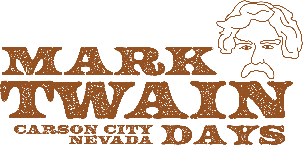 WEEKEND EVENT SCHEDULEMark Twain Days - Festival Schedule (as of April 11)FRIDAY, APRIL 2111:00 - 3:00 - Coin Press No. 1 Demonstrations | Nevada State Museum3:00 – 8:00 pm “Twain Train” VIP Cocktail Rail Excursion - Specialty Sips and Twain Tales from costumed performers on the historic Railway from Carson City to Virginia City6:30 – 7:30 pm “Yours Dreamily, Mark Twain” - Readings of prize-winning short stories – McFadden Plaza7:00 – 10:00 pm  FREE Classic Cinema Club Mark Twain Film Screening, Brewery Arts Center7:00 pm – Paint and Sip creating paintings with one of Mark Twain’s famous sayings - Brewery Arts CenterOther Activities:Nevada State Museum special minting and toursCostumed Ambassadors – around town and McFadden PlazaTwain-era street musicians - at selected downtown location(s) around the downtownDowntown restaurants, merchants featuring Twain items and menusBrewery Arts Center – Artisan Gallery Exhibit of Mark Twain paraphernalia and Poster ExhibitSATURDAY, APRIL 2210:00 – 4:00 pm Vendor Faire  – Arlington Square - Corner of Carson St. & Robinson St. across from the Nugget Casino10:00 - 3:00 pm - The Celebrated Jumping Frog of the Carson City Children's Museum | Activities throughout the day10:00 – 11:30 am Literary Workshop – Community Center10:00 – 4:00   Downtown Business Association's: Downtown Treasure Hunt10:30 – 12:00p “Walk in Sam’s Shoes” - Twain Path Interactive Walking Tour with Mary Bennett’s Costumed Performers including Clemens home, church and his other favorite downtown area hang-outs - McFadden Plaza Start11:00 – 2:00   Downtown Passport Adventure  - Passports can be picked up at Carson Jewelry & Loan or Purple Avocado day of. 11:00 - 3:00 - Coin Press No. 1 Demonstrations | Nevada State Museum12:00 – 2:00 pm "Living History" Chautauqua Performances –Headliner: McAvoy Layne as Mark Twain with Kim Harris and DebiLynn Smith - Nashville Social Club2:20 - "Historic" Mustache Photo Op join us right before the runway contest in McFadden Plaza to grab your free Mark Twain mustache. Participate in an epic group photo op, we hope to go viral, used for next year's festival. Photo can be downloaded post festival. 2:30 - 3:00 pm “Cast of Characters” Costumed Runway Show / Mark Twain & Olivia Look-alikes – McFadden Plaza3:00 - 4:30 pm Literary Workshop – Community Center3:00 - 8:00 pm Steampunk & Steam Trains: Underground Ball Event - Nevada State Railroad Museum5:30-8:00 pm Bowtie Ball - A period costume Ball at the Governor’s Mansion7:00 – 10:00 pm FREE Classic Cinema Club screening of Bonanza episodes starring Mark Twainwith period banjo music and beverages, Brewery Arts Center7:00 pm – Paint and Sip creating paintings with one of Mark Twain’s famous sayings - Brewery Arts CenterActivities taking place throughout the day:Nevada State Museum - family activities / Historic Mint Tour featuring Mark Twain MedallionLiterary readings – Comma Coffee and various locationsCostumed Ambassadors – around townDowntown restaurants, merchants featuring Twain items and menusArt Rocks – artist-decorated Rocking Chairs displayed throughout the downtownMusic and performances – McFadden PlazaTom and Becky from Hannibal, Missouri perform the Engagement Scene – various locationsFrog Jumping Contests– Children’s Museum of Northern NevadaBrewery Arts Center – Artisan Gallery Exhibit of Mark Twain paraphernalia and Poster ExhibitSUNDAY, APRIL 2310:00 – 4:00 pm Vendor Faire – Arlington Square - Corner of Carson St. & Robinson St. across from the Nugget Casino10:30 – 12:00p  “Walk in Sam’s Shoes” - Twain Path Interactive Walking Tour with Mary Bennett’s Costumed Performers including Clemens (Twain) home, church and his other favorite downtown area hang-outs - Mcfadden Plaza Start11:00 - 3:00 - Coin Press No. 1 Demonstrations | Nevada State Museum12:30 – 3:00 pm “A Tisket a Tasket “  - Picnic and gift basket auction – State Legislature Grounds and “Games on the Green”  Children’s/family outdoor games for the Twain era (Game of Graces, board games, fence painting, sack races, croquet, hoop and stick, cup and ball, era-based games) – State Legislature Grounds4:00 pm - “Becoming Mark Twain: Sam Clemens in Nevada" - A Carson City Symphony performance featuring McAvoy Layne and Violinist Andrew Sords, Carson City Community CenterActivities taking place throughout the day:Downtown restaurants, merchants featuring Twain items and menus + Costumed AmbassadorsTwain-era vendors and music – Arlington Square (corner of N Carson St and Robinson St)Nevada State Museum / Historic Mint Tour featuring Twain MedallionMusic and performances – McFadden PlazaBrewery Arts Center – Artisan Gallery Exhibit of Mark Twain paraphernalia and Poster ExhibitTom and Becky from Hannibal, Missouri perform the Engagement Scene – various locations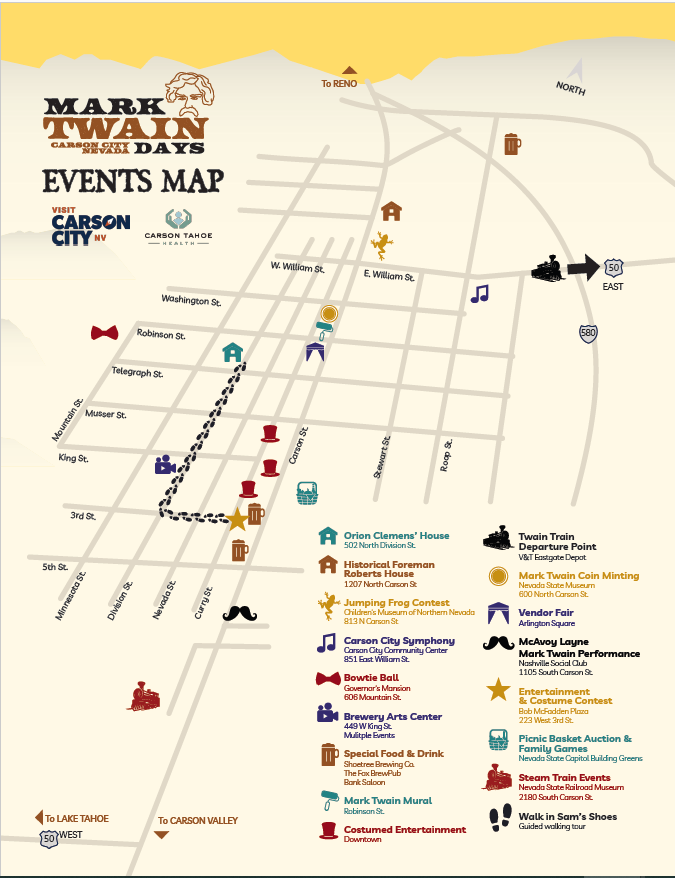 